Term 3: Week 1/2SPECIAL ADDITION FOR YEAR 12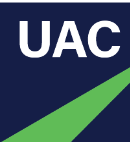 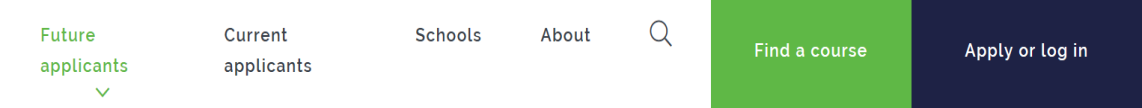 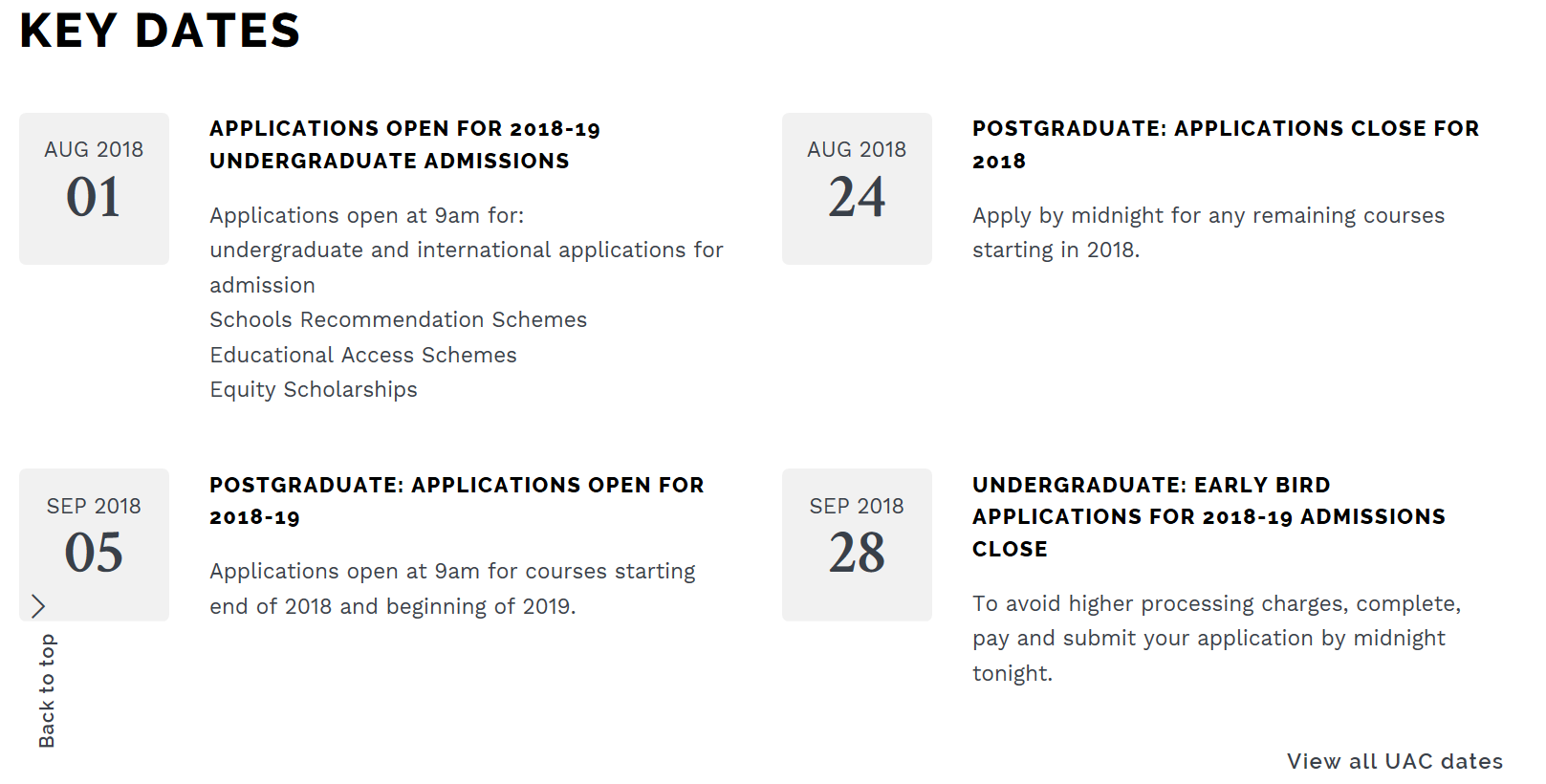 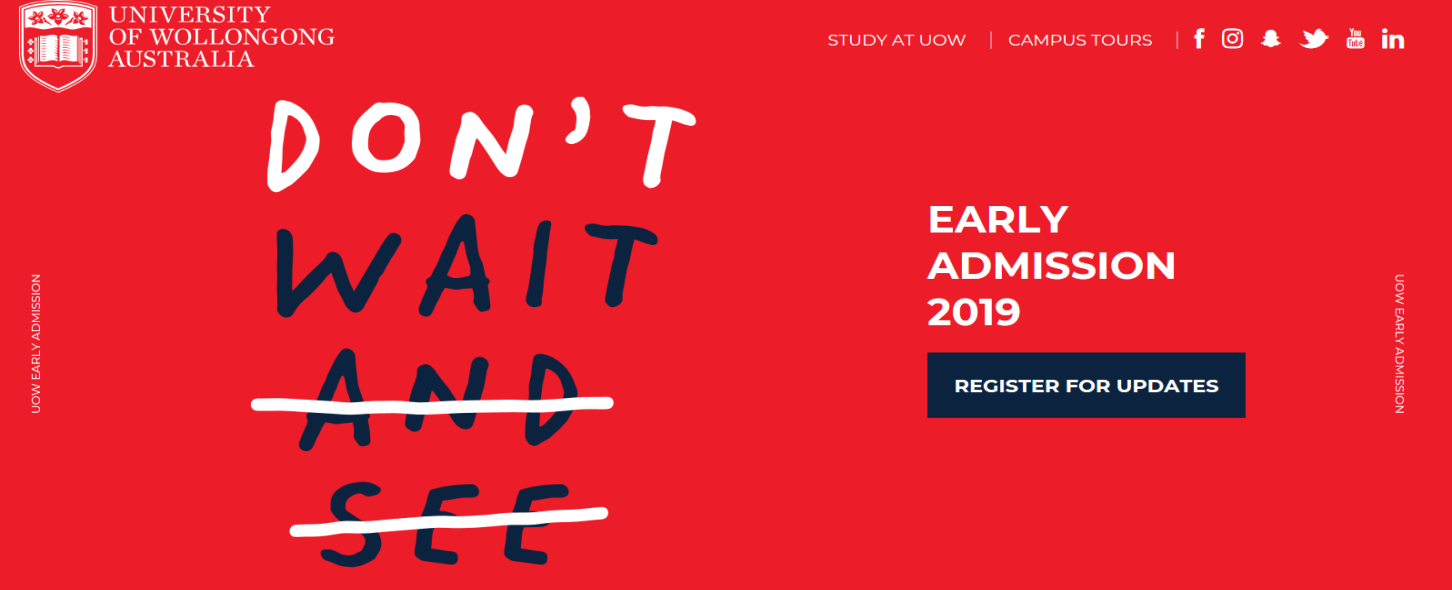 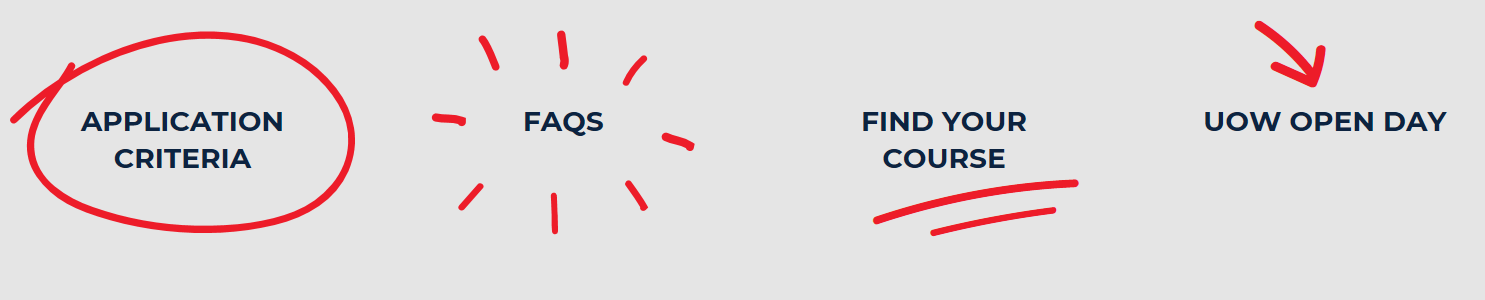 SUBJECT SELECTION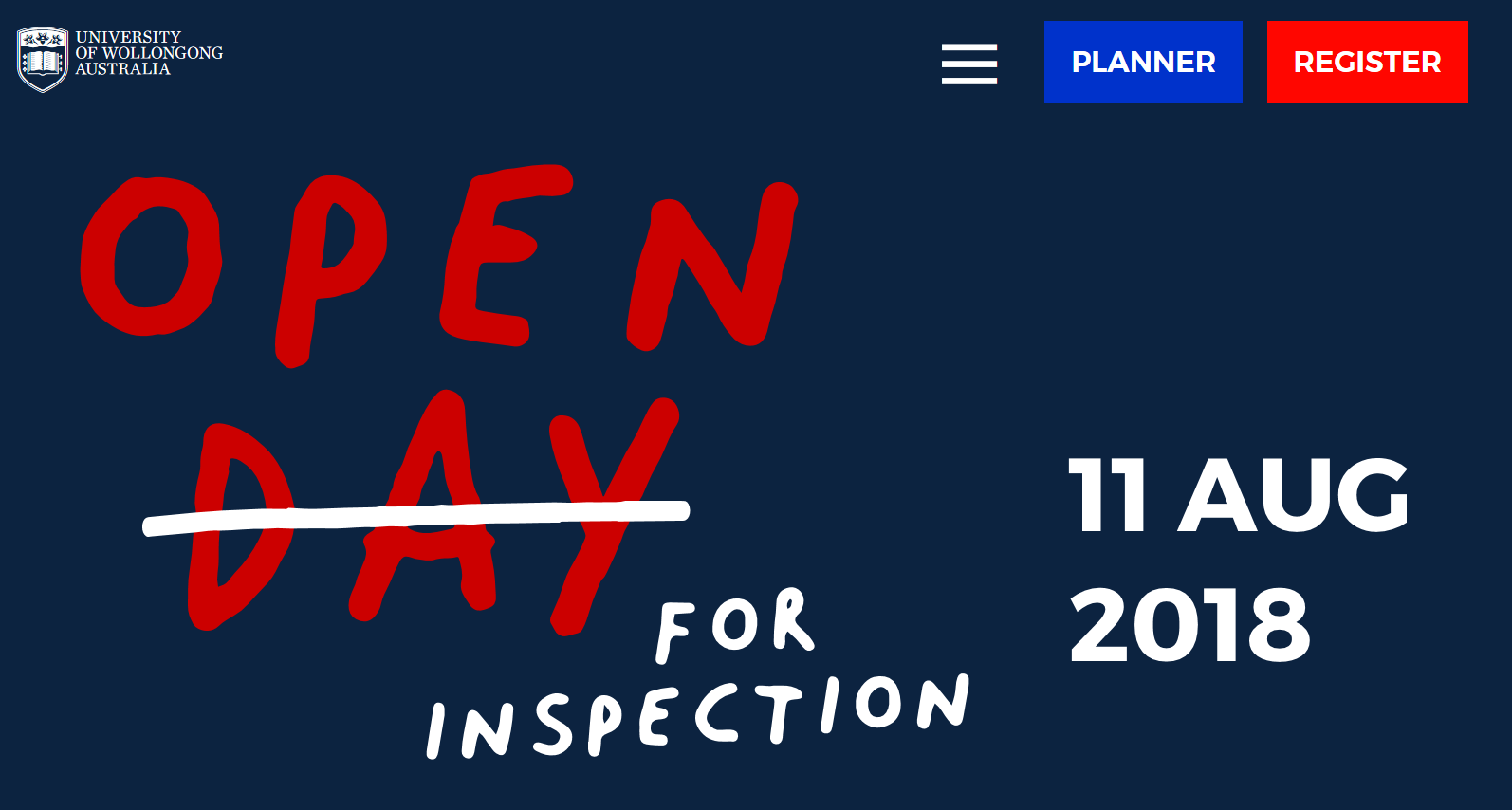 Don’t Forget – Thursday afternoon Tutorial session in the Library – Period 5 and 6Questions to think about?Key Dates for 2018 admissionsWhat is an ATAR?Are you ATAR eligible?What is Scaling?Educational Access SchemeScholarshipsOffersBonus Points – Adjustment FactorsHow many courses can I apply for?Please do not hesitate to contact: Mrs McNeil – Careers Advisor for more information or to arrange an interview time. 